ИНФОРМАЦИОННОЕ ПИСЬМОТаразский государственный  педагогический институт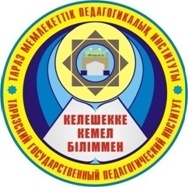 30 марта 2017 годапроводитVІ Международную научно-практическую конференциюмолодых ученых, студентов и школьников«ЖАС ҒАЛЫМ-2017»На  конференции планируется работа по следующим  направлениям:Гуманитарные наукиСекция 1. История (отечественная, общая), философия, политология, социология, религиоведение, культурология, этнокультурология, правоведение, экономика.Секция 2. Филология (язык и литература): казахская, русская, иностранная.Секция 3. Педагогика, этнопедагогика, психология, дефектология.Естественные наукиСекция 1. Математика, физика, информатика.Секция 2. География, биология, химия, экология.Приглашаем к участию в конференции школьников старшего звена, студентов всех форм обучения, магистрантов, докторантов и работников образовательных учреждений.                   Статьи в сборник материалов конференции принимаются до 1800 ч. 25 марта  2017 года включительно. Материалы, предоставленные позднее вышеуказанной даты, рассматриваться не будут. Рабочие языки конференции – казахский, русский, английский.Оргкомитет планирует выпуск сборника материалов конференции. Для включения в программу конференции необходимо предоставить на адрес оргкомитета zhasgalym2017@mail.ru: доклад (статью) и форму заявки для участия в конференции. Статьи принимаются бумажном и электронном варианте.  При пересылке по электронной почте в разделе «Тема» электронного письма указать: «На конференцию ТарГПИ от______(фамилия докладчика)». Текст доклада и форма заявки для участия предоставляются одним файлом, имя которого должно называться фамилией автора: если несколько авторов,  то фамилией  автора, оплатившего регистрационный взнос. Например, для участника Утепов Н.С. название файла может быть представлено в следующем виде:  Утепов. doc; Утепов. rtf или Utepov. doc; Utepov. rtf.Решение о публикации материалов принимается экспертной комиссией. Организационный взнос составляет 3000 т.  Требования к оформлению статейДля публикации материалов статьи должны быть оформлены в строгом соответствии со следующими требованиями:Текст доклада (статьи) объемом не более 5 страниц и регистрационная форма должны быть набраны в текстовом редакторе MS Word:Таблицы, схемы, рисунки должны иметь название и быть набраны в среде Windows. Поля: верхнее – , нижнее – , правое – , левое .Шрифт: Times new Roman, размер кегля – 14.Интервал: одинарный.Абзацный отступ («красная строка»): .В левом верхнем углу обязательно проставляется индекс УДК.На следующей строке – по центру название доклада ПРОПИСНЫМИ БУКВАМИ  (ЖИРНЫМ ШРИФТОМ).Под названием доклада – по центру строчными буквами (жирным шрифтом) инициалы имени, отчества и фамилию автора (-ов).Ниже: полное название учреждения, где выполнена работа (жирным шрифтом) (вуз, среднепрофессиональное учебное заведение, школа, где работает либо учится докладчик). Через один интервал (пустую строку) после абзацного отступа – непосредственно материал доклада (статьи).Список  литературы помещается в конце текста и составляется в соответствии с порядком упоминания работ. Ссылки на литературы в тексте оформляются в «косые» скобки, виде номера, соответствующего номера данной работы в списке литературы при использовании цитат обязательно указывать страницу источника: /1,с. 256/.Организационный взнос.                          Финансовые реквизитыРГП на ПХВ «Таразский государственный педагогический институт» БИН 040440007305ИИК KZ  376010161000026196 ЖОФ АО Народный Банк  г. Тараз   БИК HSBKKZKX  КБЕ 16 (обязательно указать: За участие в Жас ғалым 2017)КонтактыЖамбылская область, г.Тараз, ул.Толе би, 68. Таразский государственный педагогический институт, отдел научно-инновационной деятельности. Телефон: 8 (7262) 51-00-45.ВСЕ РАСХОДЫ ПРОИЗВОДЯТСЯ КОМАНДИРУЮЩЕЙ СТОРОНОЙ.Форма заявки для участияФамилия, имя, отчество (полностью)_________________________________Ученая степень, ученое звание (если есть) ______________________________Должность______________________________________________________Организация (учреждение: наименование вуза,  среднепрофессионального учебного заведения, школы, их местонахождение)_________________________ Адрес (указание индекса обязательно) _________________________________Телефон (с кодом международной связи)_______________________________E-mail (обязателен) ______________________________________________Название доклада ________________________________________________Направление, секция _____________________________________________10.Форма участия (очная / заочная)___________________________________11.Необходимые технические средства ________________________________12.Необходимость бронирования номера в гостинице (да/нет)_______________Я намереваюсь:Выступить с пленарным докладом;Выступить с докладом на заседании секции;Принять участие в конференции как слушатель.